Навчальний посібник “Обладнання та Технологія Зварювальних робіт” Розробник- Гуменюк І.В - рекомендовано Міністерством освіти УкраїниТема №15 Термічне різання металів та його особливості Параграфи посібника  66-68; стор. 107-112  Демонстрація технології дугового різання металу вугільним та металевим електродамиДугове різання вугільним і металевим електродами пластин різної товщини. Арпентій О.О.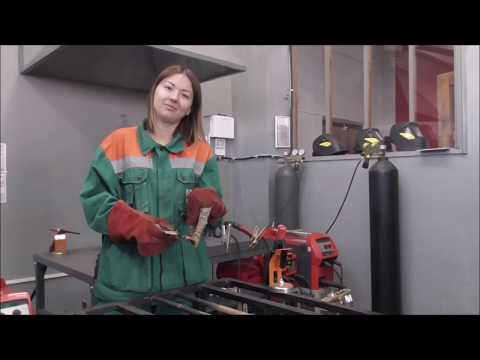 